      		Pressemeldung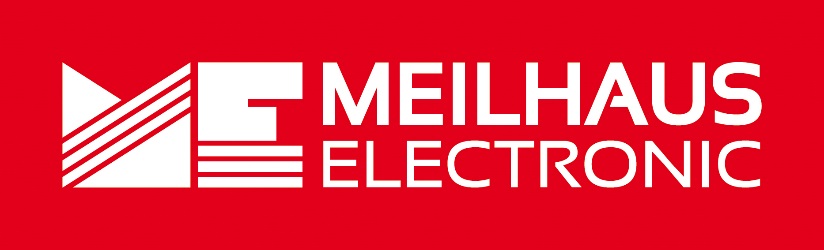 Datum:	März 2024Text/Bilder online:	https://www.meilhaus.de/about/press/2024-q1
PR05-2024-Aaronia-Spectran-V6-5G.docx
PR05-2024-Aaronia-Spectran-V6-5G-1.jpg
PR05-2024-Aaronia-Spectran-V6-5G-2.jpgThema/Subject:	Aaronia SPECTRAN V6 5G bei Meilhaus Electronic GmbH.Sperrfrist:	-5G Serie Echtzeit-Spektrum-AnalysatorenAaronia Spectran V6 5G Alling, März 2024 – Die Geräte der Aaronia SPECTRAN V6 5G Serie sind Echtzeit-Spektrum-Analysatoren speziell für die Überwachung von 5G-Netzwerken, die selbst die kürzesten Signalstörungen oder Leistungseinbußen überwachen können. Die Serie bietet die Modelle V6 5G 100XA-30 und V6 5G 200XA-50 mit einem Frequenzbereich von 250 MHz bis 7,125 GHz bzw. von 24 GHz bis 53 GHz sowie RTBW von 60 MHz bis 450 MHz. Die Analyzer bieten außerdem Sweep-Geschwindigkeiten von über 3THz/s und scannen 6 GHz in weniger als 10 ms. Die RTSA-Suite PRO Software ist modular aufgebaut, so dass der Anwender genau die Erweiterungen wählen kann, die wirklich benötigt werden. Weitere Upgrades können nachträglich durchgeführt werden. Dank des leichten Gewichts und der kleinen Abmessungen ist der SPECTRAN V6 5G ideal für Messungen im Feld und im Labor geeignet. Die Geräte der SPECTRAN V6 5G Serie basieren auf der patentierten Advanced Direct Sampling Technology (ADST). Die Analyzer decken einen Frequenzbereich von 250 MHz bis 7,125 GHz bzw. von 24 GHz bis 53 GHz sowie einen RTBW von 60 MHz bis 450 MHz ab. Außerdem bieten sie eine Sweep-Geschwindigkeit von über 3THz/s und eine Abtastung von 6 GHz in weniger als 10 ms. Der Frequenzbereich und die Leistung sind für Netzbetreiber optimiert. Weitere technische Daten sind ein unbegrenztes, kontinuierliches, echtes 24/7 I/Q-Streaming, ein außergewöhnlicher Dynamikbereich mit einem 16-bit-A/D-Wandler bei 2 GS/s, eine Abtastrate von 500 MS/s (16 bit Dual 256 MS/s I/Q-Data). FPGA 930 GMAC/s und FFT-Rate 960 Millionen FFT-Punkte/s (120 Millionen FFTs/s). Die RTSA-Suite PRO ist eine leistungsstarke Software, sie ermöglicht die Signalaufzeichnung und Datenanalyse und ist damit ein wichtiges Werkzeug zur Identifizierung und Analyse von Störquellen in drahtlosen Netzwerken. Betrieben werden die Analyzer über einen USB 3.2 Gen 1 Typ C-Anschluss mit USB PD (Power Delivery). Die 5G Echtzeitspektrumanalysatoren von Aronia sind leicht, kompakt und stapelbar. Das robuste Aluminium-Gehäuse hat eine Größe von 210 x 115 x 30 mm und ist mit 50 Ohm RF-Anschlüssen ausgestattet. Die Geräte funktionieren mit der RTSA-Suite PRO Spektrum-Analyse-Software (regelmäßige Updates) und sind vollständig fernsteuerbar über plattformunabhängige HTTP-basierte API. Die Geräte sind in Deutschland hergestellt.Erhältlich sind die Aaronia Spectran V6 5G Serie Echtzeit-Spektrum-Analysatoren im Meilhaus Electronic Webshop www.meilhaus.de. Über Meilhaus Electronic:Die Meilhaus Electronic GmbH mit Sitz in Alling bei München gehört zu den führenden europäischen Entwicklern, Herstellern und Vertriebs-Unternehmen auf dem Gebiet der PC-Mess- und Schnittstellen-Technik. Seit 1977 bietet Meilhaus Electronic Know-how, innovative Entwicklungen und individuelle, kundenspezifische, EMV-gerechte Lösungen für die professionelle Messtechnik und Datenkommunikation. Einsatzgebiete liegen im Bereich Labor, Industrie, Prozess-Automation, HF-Messtechnik, Pre-Compliance-Test, Gebäude- und Umwelttechnik, Automotive-Diagnose/KFZ-Technik bis hin zu Forschung und Entwicklung sowie Hochschule und Ausbildung. Das Produktspektrum umfasst Messinstrumente wie VNA, Funkkommunikationsanalysatoren, Datenlogger, Schnittstellen, Kabeltester, Software sowie PC-Karten und Komponenten für PCI-Express, PCI, USB und Ethernet.Alles rund um die PC-Messtechnik: Messwerterfassung, Steuerung und Datenübertragung in Labor und Industrie. Erfahren Sie mehr unter www.meilhaus.dePresse-KontaktMarcella Dallmayer
m.dallmayer@meilhaus.deErnst Bratz
e.bratz@meilhaus.de
Tel. (0 81 41) 52 71-171Wir freuen uns über eine Veröffentlichung (Print/Online/Newsletter) und stehen Ihnen für weitere Beiträge und Rückfragen gerne zur Verfügung.Die aktuelle Pressemitteilung inklusive hochauflösendem Bildmaterial finden Sie zum Download unter 
https://www.meilhaus.de/about/press/Meilhaus Electronic GmbHMEsstechnik fängt mit ME an.www.meilhaus.comAm Sonnenlicht 282239 Alling bei MünchenTel.:	(0 81 41) 52 71 - 0Fax:	(0 81 41) 52 71 - 129sales@meilhaus.de